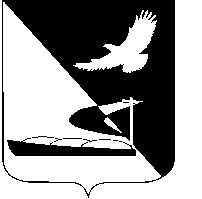 АДМИНИСТРАЦИЯ МУНИЦИПАЛЬНОГО ОБРАЗОВАНИЯ«АХТУБИНСКИЙ РАЙОН»ПОСТАНОВЛЕНИЕ26.04.2016     					                  № 187О внесении изменений в Порядок предоставления субсидий сельхозтоваропроизводителям на поддержку сельскохозяйственного производства, утвержденный постановлением администрации муниципального образования « Ахтубинский район» от 21.03.2014 № 397	В целях приведения в соответствие с законодательством Российской Федерации и Астраханской области, совершенствования Порядка предоставления субвенций бюджетам муниципальных образований Астраханской области из бюджета Астраханской области на осуществление государственных полномочий Астраханской области по поддержке сельскохозяйственного производства, на основании постановления Правительства Астраханской области от 07.04.2016 № 73-П, администрация МО «Ахтубинский район»:ПОСТАНОВЛЯЕТ:	1. Внести изменения в Порядок предоставления субсидий сельхозтоваропроизводителям на поддержку сельскохозяйственного производства, утвержденный постановлением администрации муниципального образования « Ахтубинский район» от 21.03.2014 № 397 «Об утверждении Порядка предоставления субсидий сельхозтоваропроизводителям на поддержку сельскохозяйственного производства», изложив его в новой редакции, согласно приложению к настоящему постановлению. 	2. Отделу информатизации и компьютерного обслуживания администрации МО «Ахтубинский район» (Короткий В.В.) обеспечить размещение настоящего постановления в сети Интернет на официальном сайте администрации МО «Ахтубинский район» в разделе «Документы» подразделе «Документы Администрации» подразделе «Официальные документы».	3. Отделу контроля и обработки информации администрации МО «Ахтубинский район» (Свиридова Л.В.) представить информацию в газету «Ахтубинская правда» о размещении настоящего постановления в сети Интернет на официальном сайте администрации МО «Ахтубинский район» в разделе «Документы» подразделе «Документы Администрации» подразделе «Официальные документы».И.о. главы администрации					            Ю.И. Привалова Приложение                                                                            к постановлению администрации                                                                 МО «Ахтубинский район»                                                                     от 26.04.2016 № 187Порядокпредоставления субсидий сельхозтоваропроизводителям на поддержку сельскохозяйственного производства 1. Общие положения          1.1. Настоящий Порядок предоставления субсидий сельхозтоваропроизводителям на поддержку сельскохозяйственного производства (далее - Порядок) определяет условия предоставления субсидий из бюджета муниципального образования «Ахтубинский район» на реализацию мероприятий по поддержке сельскохозяйственного производства (далее - субсидия), в пределах лимитов, доведенных министерством сельского хозяйства Астраханской области. 1.2. Субсидии предоставляются  юридическим лицам (за исключением субсидий государственным (муниципальным) учреждениям), физическим лицам – производителям товаров, работ, услуг на безвозмездной и безвозвратной основе в целях возмещения затрат в связи с производством (реализацией) товаров, выполнением работ, оказанием услуг.1.3. Уполномоченным органом по реализации мероприятий по поддержке сельскохозяйственного производства является управление сельского хозяйства администрации МО «Ахтубинский район» (далее – управление сельского хозяйства).2. Категории и (или) критерии отбора заявителей, имеющих право  на получение субсидий2.1. Субсидии предоставляются управлением сельского хозяйства сельскохозяйственным товаропроизводителям - юридическим лицам, индивидуальным предпринимателям и крестьянским (фермерским) хозяйствам (далее - сельскохозяйственные товаропроизводители), и иным категориям получателей субсидий, установленным настоящим Порядком.3.  Цели, условия и порядок предоставления субсидий3.1. Целью предоставления субсидий является оказание государственной поддержки сельскохозяйственным товаропроизводителям в форме субсидий по направлениям, установленным Государственной программой развития сельского хозяйства и регулирования рынков сельскохозяйственной продукции, сырья и продовольствия на 2013-2020 годы, утвержденной постановлением Правительства Российской Федерации от 14.07.2012 № 717.3.2. Ставки субсидий, перечень документов, необходимых для получения субсидий, формы справок и отчетности по каждому виду субсидии утверждаются нормативным правовым актом министерства сельского хозяйства Астраханской области.В случае увеличения в текущем году установленных министерством сельского хозяйства Астраханской области (далее – министерство) ставок субсидии после ее перечисления получателям, указанные получатели вправе повторно обратиться за предоставлением субсидии в соответствии с настоящим Порядком (далее – повторное обращение за предоставлением субсидии). При повторном обращении за предоставлением субсидии ее размер определяется исходя из разницы между фактически полученной в текущем году суммой субсидии и размером субсидии, рассчитанным исходя из вновь установленных ставок субсидии.3.3. Срок рассмотрения документов, представленных заявителями в целях получения субсидий, не может превышать 10 рабочих дней со дня их регистрации в управлении сельского хозяйства администрации МО «Ахтубинский район». Решения управления сельского хозяйства администрации МО «Ахтубинский район», принятые в результате рассмотрения документов на предоставление субсидий, являются основанием формирования сводных справок-расчетов.3.4. Субсидии перечисляются управлением сельского хозяйства на счета получателей субсидий в течение 30  дней со дня принятия указанным органом решения об их предоставлении при условии поступления бюджетных средств на счета управления сельского хозяйства. 3.5. Субсидии предоставляются  в виде  возмещения части фактически произведенных в текущем году затрат (если настоящим Порядком прямо не установлено иное) в пределах средств, зачисляемых на счета управления сельского хозяйства в виде субвенций. Преимуществом  при предоставлении субсидий пользуются заявители:- реализующие инвестиционные проекты, включенные в реестр инвестиционных проектов, реализуемых на территории Астраханской области в соответствии с Законом Астраханской области от 13.04.2011         № 17/2011-ОЗ «О государственной поддержке инвестиционной деятельности в Астраханской области»;- заключившие договоры сельскохозяйственного страхования, отвечающие требованиям Федерального закона от 25.07.2011 № 260-ФЗ «О государственной поддержке в сфере сельскохозяйственного страхования и о внесении изменений в Федеральный закон «О развитии сельского хозяйства» (далее – Федеральный закон от 25.07.2011 № 260-ФЗ), за исключением граждан, ведущих личное подсобное хозяйство, и сельскохозяйственных потребительских кооперативов.3.6. Субсидии не предоставляются заявителям:- находящимся в стадии реорганизации, ликвидации или банкротства в соответствии с законодательством Российской Федерации;- сообщившим о себе недостоверные сведения;- при наличии просроченной задолженности по налоговым и иным обязательным платежам в бюджеты всех уровней бюджетной системы Российской Федерации и государственные внебюджетные фонды, включая задолженность по пеням и штрафам за нарушение законодательства Российской Федерации о налогах и сборах (кроме граждан, ведущих личное подсобное хозяйство);- при наличии просроченной задолженности по заработной плате за два и более календарных месяца (кроме граждан, ведущих личное подсобное хозяйство).3.7. Субсидии, предусмотренные пунктами 4.2 - 4.4, не предоставляются заявителям, хозяйства которых являются неблагополучными по особо опасным болезням животных.3.8. Заявитель  в текущем году вправе обратиться за предоставлением одной и той же субсидии по одним и тем же основаниям  только один раз и в одном муниципальном районе Астраханской области, за исключением случая повторного обращения за предоставлением субсидии, указанного в пункте 3.2.3.9. Имущество, затраты на приобретение (оформление) и (или) создание (строительство, реконструкцию, ремонт) которого субсидированы в соответствии с настоящим Порядком, в течение года со дня предоставления средств соответствующей субсидии, должно использоваться только получателем соответствующей субсидии. Получатели субсидии в течение указанного срока не вправе продавать, дарить, передавать в аренду (пользование), обменивать, вносить в виде пая (вклада) или иным образом отчуждать вышеуказанное имущество.3.10. Главный распорядитель и орган муниципального финансового контроля осуществляют обязательную проверку соблюдения получателем условий, целей и порядка предоставления субсидии. 3.11. При предоставлении субсидии обязательным условием ее предоставления, включаемым в соглашение (прилагается) о предоставлении субсидии, является согласие получателя на осуществление главным распорядителем и органом муниципального финансового контроля проверок соблюдения получателем условий, целей и порядка предоставления субсидии.4. Условия предоставления субсидий по отдельным направлениямподдержки сельскохозяйственного производства4.1. Субсидии на оказание несвязанной поддержки сельскохозяйственным товаропроизводителям в области растениеводства (далее - субсидии на оказание несвязанной поддержки).4.1.1. Предоставление субсидии на оказание несвязанной поддержки осуществляется в соответствии с Правилами предоставления и распределения субсидий из федерального бюджета бюджетам субъектов Российской Федерации на оказание несвязанной поддержки сельскохозяйственным товаропроизводителям в области растениеводства, утвержденными постановлением Правительства Российской Федерации от 27.12.2012 № 1431.4.1.2. Субсидии на оказание несвязанной поддержки предоставляются на возмещение части затрат на проведение комплекса агротехнологических работ, повышение уровня экологической безопасности сельскохозяйственного производства, повышение плодородия и качества почв в расчете на 1 гектар посевной площади сельскохозяйственных культур.4.2. Субсидии на поддержку молочного животноводства. 4.2.1. Субсидии на поддержку молочного животноводства предоставляются по следующим направлениям: - на возмещение части затрат на 1 килограмм реализованного на переработку молока; - на возмещение части затрат на закупку кормов для содержания коров молочного стада.4.2.2. Субсидии на поддержку молочного животноводства по направлению, указанному в абзаце втором подпункта 4.2.1 настоящего пункта, предоставляются за счет средств бюджета Астраханской области: - сельскохозяйственным товаропроизводителям - на возмещение части затрат на 1 килограмм молока, реализованного образовательным организациям, организациям здравоохранения и социального обслуживания;- гражданам, ведущим личное подсобное хозяйство, - на возмещение части затрат на 1 килограмм молока, реализованного молокоперерабатывающим предприятиям, сельскохозяйственным товаропроизводителям, осуществляющим переработку молока напрямую или через администрации сельских поселений.Субсидии, указанные в настоящем подпункте, предоставляются на возмещение части затрат на 1 килограмм молока, реализованного в текущем году, а также году, предшествующем году обращения за предоставлением указанной субсидии.4.2.3. Субсидии на поддержку молочного животноводства по направлению, указанному в абзаце третьем подпункта 4.2.1 настоящего пункта, предоставляются за счет средств бюджета Астраханской области по ставке на 1 голову коровы молочного стада сельскохозяйственным товаропроизводителям на приобретение кормов для содержания коров молочного стада при условии наличия у сельскохозяйственного товаропроизводителя поголовья коров молочного стада на 1 января текущего года. 4.3. Субсидии на возмещение части затрат по наращиванию маточного поголовья овец и коз.4.3.1. Предоставление субсидий на возмещение части затрат по наращиванию маточного поголовья овец и коз осуществляется в соответствии с Правилами предоставления и распределения субсидий из федерального бюджета бюджетам субъектов Российской Федерации на возмещение части затрат по наращиванию маточного поголовья овец и коз, поголовья северных оленей, маралов и мясных табунных лошадей, утвержденными постановлением Правительства Российской Федерации от 04.12.2012 № 1258 (далее - Правила по животноводству).4.3.2. Субсидии на возмещение части затрат по наращиванию маточного поголовья овец и коз предоставляются сельскохозяйственным товаропроизводителям на возмещение части затрат по наращиванию маточного поголовья овец и (или) коз (включая ярок от года и старше) исходя из поголовья этих животных на начало текущего года.4.3.3. Субсидии на возмещение части затрат по наращиванию маточного поголовья овец и коз предоставляются сельскохозяйственным товаропроизводителям при условии увеличения ими маточного поголовья овец и (или) коз по отношению к поголовью этих животных на начало финансового года, предшествующего году обращения за получением указанной субсидии.4.4. Субсидии на возмещение части затрат по наращиванию поголовья мясных табунных лошадей.4.4.1. Субсидии на возмещение части затрат по наращиванию поголовья мясных табунных лошадей предоставляются в соответствии с Правилами по животноводству.4.4.2. Субсидии на возмещение части затрат по наращиванию поголовья мясных табунных лошадей предоставляются сельскохозяйственным товаропроизводителям на возмещение части затрат по наращиванию поголовья мясных табунных лошадей исходя из поголовья этих животных на начало текущего года.4.4.3. Субсидии на возмещение части затрат по наращиванию поголовья мясных табунных лошадей предоставляются сельскохозяйственным товаропроизводителям при условии увеличения ими поголовья мясных табунных лошадей по отношению к поголовью этих животных на начало финансового года, предшествующего году обращения за получением указанной субсидии.4.5. Субсидии на возмещение части затрат на уплату процентов по кредитам, полученным в российских кредитных организациях, и займам, полученным в сельскохозяйственных кредитных потребительских кооперативах.4.5.1. Субсидии на возмещение части затрат на уплату процентов по кредитам, полученным в российских кредитных организациях, и займам, полученным в сельскохозяйственных кредитных потребительских кооперативах, предоставляются по следующим направлениям: - возмещение части процентной ставки по краткосрочным кредитам (займам) на развитие растениеводства, переработки и реализации продукции растениеводства;- возмещение части процентной ставки по краткосрочным кредитам (займам) на развитие животноводства, переработки и реализации продукции животноводства;- возмещение части процентной ставки по инвестиционным кредитам (займам) на развитие растениеводства, переработки и развитие инфраструктуры и логистического обеспечения рынков продукции растениеводства;- возмещение части процентной ставки по инвестиционным кредитам (займам) на развитие животноводства, переработки и развитие инфраструктуры и логистического обеспечения рынков продукции животноводства;- возмещение части процентной ставки по инвестиционным кредитам на строительство и реконструкцию объектов мясного скотоводства;- возмещение части процентной ставки по долгосрочным, среднесрочным и краткосрочным кредитам, взятым малыми формами хозяйствования;- возмещение части процентной ставки по краткосрочным кредитам (займам) на развитие молочного скотоводства;- возмещение части процентной ставки по инвестиционным кредитам (займам) на строительство и реконструкцию объектов для молочного скотоводства.4.5.2. Субсидии на возмещение части затрат на уплату процентов по кредитам, полученным в российских кредитных организациях, и займам, полученным в сельскохозяйственных кредитных потребительских кооперативах, предоставляются в соответствии с Правилами предоставления и распределения субсидий из федерального бюджета бюджетам субъектов Российской Федерации на возмещение части затрат на уплату процентов по кредитам, полученным в российских кредитных организациях, и займам, полученным в сельскохозяйственных кредитных потребительских кооперативах, утвержденными постановлением Правительства Российской Федерации от 28.12.2012 № 1460 (далее - Правила по кредитованию).4.5.3. Субсидии на возмещение части затрат на уплату процентов по кредитам, полученным в российских кредитных организациях, и займам, полученным в сельскохозяйственных кредитных потребительских кооперативах, предоставляются за счет средств субсидии, полученной из федерального бюджета, и за счет средств бюджета Астраханской области сельскохозяйственным товаропроизводителям, а также иным категориям получателей, указанным в Правилах по кредитованию, в соответствии с условиями, установленными Правилами по кредитованию.».5. Сроки и порядок представления отчетностиоб использовании субвенций5.1. Сельскохозяйственные товаропроизводители (за исключением граждан, ведущих личное подсобное хозяйство), а также иные лица, являющиеся получателями субсидий в соответствии с муниципальным правовым актом, обязаны представлять в управление сельского хозяйства отчетность о своем финансово-экономическом состоянии по формам и в сроки, устанавливаемые министерством сельского хозяйства Российской Федерации.5.2. Управление сельского хозяйства администрации МО «Ахтубинский район» представляет в министерство:- ежеквартально отчет об использовании субвенций предоставляемых в соответствии с настоящим Порядком, в срок до 15 числа месяца, следующего за отчетным периодом по формам, утвержденным министерством сельского хозяйства Российской Федерации;- в сроки, установленные правовым актом министерства, сводную отчетность о финансово-экономическом состоянии получателей субсидий (за исключением граждан, ведущих личное подсобное хозяйство) по формам, установленным Министерством сельского хозяйства Российской Федерации.Ответственность за нецелевое использование средств6.1. Получатели субсидий несут ответственность за нецелевое использование средств указанных субсидий. В случае выявления нарушений условий предоставления субсидий, установленных настоящим Порядком, и (или) нецелевого использования бюджетных средств, управление сельского хозяйства администрации МО «Ахтубинский район», в течение 7 рабочих дней со дня обнаружения указанных фактов, направляет получателю субсидии письменное требование о возврате незаконно полученных бюджетных средств.Получатели субсидий обязаны в течение 14 рабочих дней со дня получения требования о возврате незаконно полученных бюджетных средств вернуть незаконно полученную сумму в бюджет управления сельского хозяйства.В случае отказа получателей субсидий добровольно возвратить незаконно полученные средства возврат данных средств осуществляется управлением сельского хозяйства в судебном порядке.6.2. Министерство в соответствии с действующим законодательством осуществляет проверку целевого использования субвенций, предоставляемых в соответствии с настоящим Порядком. В случае выявления нецелевого использования субвенций министерство, в течение 7 рабочих дней со дня выявления указанного нарушения, направляет органам местного самоуправления требование о ее возврате.Управление сельского хозяйства администрации МО «Ахтубинский район», в течение 10 рабочих дней со дня получения требования, обязаны осуществить возврат субвенций в бюджет Астраханской области в объеме выявленных нарушений.В случае невозврата управлением сельского хозяйства субвенций в установленный настоящим Порядком срок возврат денежных средств осуществляется в соответствии с действующим законодательством Российской Федерации.6.3. За недостоверность отчетов и отчетности, указанных в разделе 5 настоящего Порядка, а также за непредставление и (или) несвоевременное представление указанных отчетов и отчетности органы местного самоуправления несут ответственность в соответствии с законодательством Российской Федерации.6.4. Субвенции, не использованные в текущем финансовом году, подлежат возврату в доход бюджета Астраханской области в порядке, установленном законодательством Российской Федерации и Астраханской области.В случае если неиспользованный остаток субвенций не перечислен в доход бюджета Астраханской области, указанные средства подлежат взысканию в доход бюджета Астраханской области в соответствии с законодательством Российской Федерации и Астраханской области.Верно: